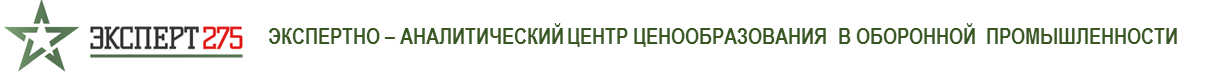 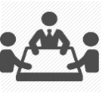 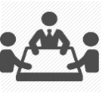 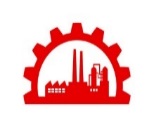 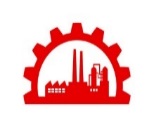 Почтовый адрес:Юридический адрес:Должность руководителя, подписывающего договор:
Основание для подписи (Устав/Доверенность):ИНН/КПП: Р/С:____                                                 в ____БАНК                              города____К/С: ____ БИК:_____ФИО руководителя, подписывающего договор:ДАННЫЕ УЧАСТНИКОВ:ДАННЫЕ УЧАСТНИКОВ:ДАННЫЕ УЧАСТНИКОВ:ДАННЫЕ УЧАСТНИКОВ:ДАННЫЕ УЧАСТНИКОВ:ФИО:Должность:Должность:E-mail** : E-mail** : ФИО:Должность:Должность:E-mail** :E-mail** :ФИО:Должность: Должность: E-mail** :E-mail** :Контактное лицо:Контактное лицо:Контактное лицо:Контактное лицо:Контактное лицо:ФИО:Должность:                                    ФИО:Должность:                                    Тел.:E-mail:Тел.:E-mail:Тел.:E-mail:ВЫБОР ФОРМАТА УЧАСТИЯ:ВЫБОР ФОРМАТА УЧАСТИЯ:ВЫБОР ФОРМАТА УЧАСТИЯ:ВЫБОР ФОРМАТА УЧАСТИЯ:ВЫБОР ФОРМАТА УЧАСТИЯ:Стоимость подключения к просмотру онлайн-трансляции в режиме реального времени (скидка на дополнительные подключения – 10%):Стоимость подключения к просмотру онлайн-трансляции в режиме реального времени (скидка на дополнительные подключения – 10%):19 800 руб./подключение.***19 800 руб./подключение.***Количество подключений:Стоимость подключения к просмотру онлайн-трансляции в режиме реального времени (скидка на дополнительные подключения – 10%):Стоимость подключения к просмотру онлайн-трансляции в режиме реального времени (скидка на дополнительные подключения – 10%):19 800 руб./подключение.***19 800 руб./подключение.***Стоимость подключения к просмотру онлайн-трансляции в режиме реального времени и последующего доступа к просмотру видеозаписи всех блоков семинара в течение 
1 (одного) календарного месяцаСтоимость подключения к просмотру онлайн-трансляции в режиме реального времени и последующего доступа к просмотру видеозаписи всех блоков семинара в течение 
1 (одного) календарного месяца25 500 руб./подключение.***25 500 руб./подключение.***Количество подключений:Стоимость подключения к просмотру онлайн-трансляции в режиме реального времени и последующего доступа к просмотру видеозаписи всех блоков семинара в течение 
1 (одного) календарного месяцаСтоимость подключения к просмотру онлайн-трансляции в режиме реального времени и последующего доступа к просмотру видеозаписи всех блоков семинара в течение 
1 (одного) календарного месяца25 500 руб./подключение.***25 500 руб./подключение.***Полное:Сокращенное: